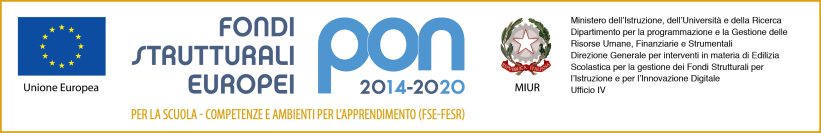 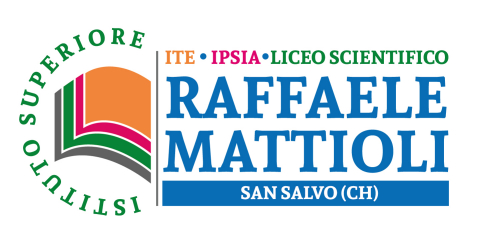 UFFICI DI SEGRETERIA - VIA MONTEGRAPPA, 69 – 66050 SAN SALVO – CHTel. 0873 341836  Fax 0873 344462SEDE IPSIA  - Tel. 0873 54159  Fax 0873 54159www.ismattiolisansalvo.gov.it       chis00700p@istruzione.it    chis00700p@pec.istruzione.it    Cod. Fisc. 92000250693_________________________________________________________________________________________RELAZIONE FINALEANNO SCOLASTICO_______/________CLASSE_________ SEZ.____________INDIRIZZO___________MATERIA______________INSEGNANTE: PROF./PROF.SSA___________SAN SALVO______________                                                                                                                                                                             L’INSEGNANTEFREQUENZAregolaresaltuariaPARTECIPAZIONE AL DIALOGO EDUCATIVOdi disturbo     passivasollecitatapropositivaOBIETTIVI RAGGIUNTI IN TERMINI DI CONOSCENZE-COMPETENZE-CAPACITA’irrilevanti                                        %_________accettabili                                       %_________notevoli                                          %_________PROGRESSO DELLA CLASSEla classe ha dimostrato interesse ed ha avuto un costante progresso giungendo mediamente a risultati più che soddisfacentila classe ha dimostrato un interesse discontinuo ma il suo progresso è comunque da valutarsi positivamentela classe ha dimostrato scarso interesse per cui i risultati dono mediamente poco soddisfacentiATTIVITA’ DI RECUPERO IN ORARIO CURRICOLAREsi sono dimostrate utili per colmare le lacune su conoscenze e abilitàsi sono dimostrate utili per migliorare le tecniche di studiosi sono dimostrate poco utili per colmare le lacune su conoscenze e abilitàsi sono dimostrate poco utili per migliorare le tecniche di studionon  sono state svolteATTIVITA’ DI RECUPERO IN ORARIO EXTRA-CURRICOLAREsi sono dimostrate utili per colmare le lacune su conoscenze e abilitàsi sono dimostrate utili per migliorare le tecniche di studiosi sono dimostrate poco utili per colmare le lacune su conoscenze e abilitàsi sono dimostrate poco utili per migliorare le tecniche di studionon  sono state svolteLE ATTIVITA’ DI RECUPERO SI SONO DIMOSTRATE PIU’ UTILI:all’inizio dell’anno scolasticodurante l’anno scolasticonei mesi conclusivi dell’anno scolasticoPER LE ATTIVITA’ DI RECUPERO IN ORARIO CURRICOLARE SONO STATI UTILIZZATI:lezioni tenute dal docente titolare a tutta la classe sulle parti del programma da recuperarelezioni tenute dal docente titolare ad un gruppo di alunni mentre gli altri studenti sono impegnati in altre attivitàmomenti di apprendimento guidato con la consulenza del docentemomenti di apprendimento guidato con la consulenza di compagni più preparaticollaborazioni con docenti di altre sezioni per lezioni comuni su argomenti specificiI CONTENUTI PREVISTI DAL PIANO DI LAVORO SONO STATI SVOLTI:al 100% circatra il 70% e il 90%tra il 50% e il 70%per meno del 50%MOTIVI  PER CUI IL PROGRAMMA E’ STATO SVOLTO PARZIALMENTE il programma è troppo vastogli alunni non avevano i prerequisiti necessarinumerose ore di lezione sono andate perduteci sono state difficoltà di relazione con la classePER LA VERIFICA E’ STATO DEDICATO COMPLESSIVAMENTE:più del 70% del tempo disponibile in classetra il 50% e il 70% del tempo disponibile in classetra il 30% e il 50% del tempo disponibile in classemeno del 30%  del tempo disponibile in classeIL NUMERO DELLE VERIFICHE E’ GENERALMENTE:maggiore di tre per trimestre o quadrimestretre per trimestre o quadrimestredue per trimestre o quadrimestreLA PROGRAMMAZIONE DI INIZIO ANNOha costituito un punto di riferimentonon ha costituito un punto di riferimentoha subito in itinere modificazioni